To be filled out by peer review manager and additional reviewers as appropriate. The following material provides potential questions and rankings that may be appropriate to ask peer reviewers to address. The peer review manager should not feel constrained by these suggestions and should add, modify, or delete questions or text, as appropriate to the specific informative or influential scientific or scholarly product under review.Please answer each of the questions below as follows: A, adequate; MI, needs minor work; MA, needs major work; or NA, not applicable or not addressed. In your review memo, please be sure to elaborate about any aspect of the report you have rated as needing work.Specific CommentsReport Title:Reviewer Name:Date:Natural Resource Condition Assessment
Peer Review FormNatural Resource Stewardship and ScienceNational Park ServiceU.S. Department of the Interior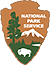 AuthorReviewerName:  Report Title:  Report Series:  Name:  Title, affiliation, and location:I GIVE PERMISSION TO INCLUDE MY NAME ON REVIEWS PROVIDED TO THE AUTHOR(S)Yes           No Executive SummaryAMIMANADoes the executive summary provide a complete and accurate overview of the report?Does the executive summary indicate what problem or question the study addressed?Does the executive summary summarize the major findings or recommendations of the study?Are critical data gaps and/or level of confidence discussed?Chapter 2.  IntroductionAMIMANADoes this chapter provide a useful introduction to the park setting and important park natural resources? Does the chapter provide the appropriate amount of park-specific background information to “set the stage” for the report?Does this chapter provide a useful introduction to park resource issues (threat and stressor concerns)?Does this section of the report provide an orientation to park management directives and planning guidance?Does this section of the report provide information on available science and resources?Chapter 3.  Study Scoping and DesignAMIMANAAre the dates and timeline of the project well-described? Are project scoping details (process, participants, outcomes) communicated? Does the report introduce the study framework(s) used?Are the rating criteria and scoring well-described?Does this chapter introduce the study approach/methods used in the project?Chapter 4.  Natural Resource ConditionsAMIMANAFor the resources and indicators reviewed, are the data and study methods used appropriate?Is the rationale for selecting the key resource(s) / indicator(s) clear and scientifically sound?Was the rationale for selecting reference conditions logical and adequately supported?Was the current condition and trend of each indicator adequately described?Are all relevant data either presented in the report or adequately referenced?Is the level of confidence described in at least qualitative terms? Are critical data gaps identified?Are the results discussed with respect to the results of previous work and other, similar research?Are the condition findings reported for the study resources and indicators credible and defensible?Chapter 5. Summary DiscussionAMIMANADoes the report provide a useful “system level” summary of the overall findings for the park unit?Does the report provide helpful bigger-picture discussions of exiting, emerging, or cross-cutting threat/stressor concerns?Are practical next-step activities the park might consider to help protect or improve conditions included?Are management recommendations clearly supported by findings presented in the report?Are alternative conclusions or counter arguments discussed and considered?Are the conclusions free from speculative statements?Have the objectives of the report been met?Figures and TablesAMIMANAAre all figures and tables necessary and tied appropriately to the text?Are all figures and tables clear and easily understood?Do all figures and tables convey the intended message?Do all figures and tables “stand alone”?Do maps include labels for all geographical references made in the report’s text?Are data sources for maps cited in both figure captions and referenced in the “Literature Cited” section of the report?Are mathematical equations clear and well-defined?Literature CitedAMIMANAHave all data and interpretive statements that are not results of the current study or commonly accepted scientific knowledge been attributed appropriately in the text by means of citations?Are references and in-text citations formatted consistently according to NPS publication standards (or other standards depending on publication outlet)?AppendicesAMIMANAIs all information in appendices clearly related to the study but not essential for an understanding of the report and its conclusions?Additional Reviewer CommentsNo.ReferenceComment/Proposed RevisionStatus/ResponseGlobal or specific page and line numberSpecific comment and/or proposed changeTo be completed by authorInsert or delete rows as necessary